K5:    Toplum Yararına Program Katılımcı Devamsızlık FormuAÇIKLAMALAR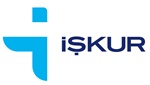 TÜRKİYE İŞ KURUMU GENEL MÜDÜRLÜĞÜANKARA ÇALIŞMA VE İŞ KURUMU İL MÜDÜRLÜĞÜAit Olduğu YılAit Olduğu Yıl 2023 2023 2023 2023 2023 2023 2023Ait Olduğu AyAit Olduğu AyAit Olduğu AyAit Olduğu AyAit Olduğu AyAit Olduğu AyAit Olduğu AyAit Olduğu AyAit Olduğu AyEylülEylülEylülEylülEylülEylülEylülEylülEylülEylülEylülEylülEylülEylülOOOOOOTYP NoTYP No14442247 /21/08/2023 – 14443222/21/08/202314442247 /21/08/2023 – 14443222/21/08/202314442247 /21/08/2023 – 14443222/21/08/202314442247 /21/08/2023 – 14443222/21/08/202314442247 /21/08/2023 – 14443222/21/08/202314442247 /21/08/2023 – 14443222/21/08/202314442247 /21/08/2023 – 14443222/21/08/2023TYP KonusuTYP KonusuTYP KonusuTYP KonusuTYP KonusuTYP KonusuTYP KonusuTYP KonusuTYP KonusuToplum Yarına Çalışma ProgramıToplum Yarına Çalışma ProgramıToplum Yarına Çalışma ProgramıToplum Yarına Çalışma ProgramıToplum Yarına Çalışma ProgramıToplum Yarına Çalışma ProgramıToplum Yarına Çalışma ProgramıToplum Yarına Çalışma ProgramıToplum Yarına Çalışma ProgramıToplum Yarına Çalışma ProgramıToplum Yarına Çalışma ProgramıToplum Yarına Çalışma ProgramıToplum Yarına Çalışma ProgramıToplum Yarına Çalışma ProgramıOOOOOOTYP Başlama TarihiTYP Başlama Tarihi 11.09.2023 11.09.2023 11.09.2023 11.09.2023 11.09.2023 11.09.2023 11.09.2023TYP Bitiş TarihiTYP Bitiş TarihiTYP Bitiş TarihiTYP Bitiş TarihiTYP Bitiş TarihiTYP Bitiş TarihiTYP Bitiş TarihiTYP Bitiş TarihiTYP Bitiş Tarihi10.06.202410.06.202410.06.202410.06.202410.06.202410.06.202410.06.202410.06.202410.06.202410.06.202410.06.202410.06.202410.06.202410.06.2024OOOOOOYüklenici AdıYüklenici AdıPursaklar İlçe Milli Eğitim MüdürlüğüPursaklar İlçe Milli Eğitim MüdürlüğüPursaklar İlçe Milli Eğitim MüdürlüğüPursaklar İlçe Milli Eğitim MüdürlüğüPursaklar İlçe Milli Eğitim MüdürlüğüPursaklar İlçe Milli Eğitim MüdürlüğüPursaklar İlçe Milli Eğitim MüdürlüğüYüklenici Yetkili si Adı ve SoyadıYüklenici Yetkili si Adı ve SoyadıYüklenici Yetkili si Adı ve SoyadıYüklenici Yetkili si Adı ve SoyadıYüklenici Yetkili si Adı ve SoyadıYüklenici Yetkili si Adı ve SoyadıYüklenici Yetkili si Adı ve SoyadıYüklenici Yetkili si Adı ve SoyadıYüklenici Yetkili si Adı ve SoyadıOOOOOOKatılımcı BilgileriKatılımcı BilgileriKatılımcı BilgileriGünlerGünlerGünlerGünlerGünlerGünlerGünlerGünlerGünlerGünlerGünlerGünlerGünlerGünlerGünlerGünlerGünlerGünlerGünlerGünlerGünlerGünlerGünlerGünlerGünlerGünlerGünlerGünlerGünlerGünlerGünlerGünlerGünlerGünlerGünlerSıraTC Kimlik NoAd ve Soyadı123456678910111213141415161718192021222324252627272829301CPCP++++CP+++++CP+++++++234567891011121314151617181920a.İhtiyaca göre listedeki satırlar artırılabilir.b.Devamsızlık formu, yüklenici tarafından doldurulacak olup katılımcılara imzalatılmayacaktır.c.İlgili kutucuklarda katılımcının geldiği günler boş kalacaktır. Katılımcı ücretsiz izin almışsa Ü, sağlık sorunları nedeniyle izinliyse S, evlenme-doğum ve 1. derece yakınlarının vefatı gibi mücbir nedenlerle mazeretli gelmemişse M, mazeret iş kazası ve meslek hastalığı ise İ, bu haller dışında mazeretsiz ve gerekçesiz devamsızlık yaptıysa D yazılacaktır.d.Bu form; hak ediş belgeleriyle birlikte her ayı takip eden yedinci günün sonuna kadar İl Müdürlüğüne teslim edilecektir.e.Bu forma uygun olarak sadece devamsızlık bilgileri İl Müdürlüğü tarafından sisteme bu forma göre girilecektir. Sözleşmede belirtilmesi durumunda, devam durumlarının yükleniciler tarafından sisteme girilmesi de mümkündür. Bu şekilde devam durumlarının, her ayı takip eden yedinci günün sonuna kadar sisteme girilmesi hâlinde Devamsızlık Formunun İl Müdürlüğüne teslimi zorunlu değildir. Devamsızlık Formunda ya da devam durumlarının yüklenici tarafından sisteme girilmesi hâlinde ortaya çıkabilecek hatalarda sorumluluk yükleniciye aittir.f.Programdan ayrılan, ilişikleri kesilen veya kayıtları silinen kişilerin bu durumları, takip eden yedinci günün sonuna kadar İl Müdürlüğüne iletilecektir.